ПОСТАНОВЛЕНИЕ           05.04.2018                                                         		№13/4О внесении изменений в состав комиссии по рассмотрению ходатайств организации либо гражданина об установке мемориальной доски в городе Глазове при Администрации города Глазова,утвержденный постановлением Администрации города Глазова от 10.11.2014 №13/3 «О наградной комиссии Администрации города Глазова по вопросам установки мемориальных досок на территории  муниципального образования «Город Глазов» (в редакции от 17.03.2015 №13/3, от 03.08.2017 №13/6, от 03.12.2015 №13/12, от 29.11.2016 №13/9, 18.07.2017 №13/3, 19.09.2017 №13/11)В связи с кадровыми изменениями, решением Глазовской городской Думы от 28.03.2018 №347 «о досрочном прекращении полномочий депутатов Глазовской городской Думы», руководствуясь Уставом муниципального образования «Город Глазов»П О С Т А Н О В Л Я Ю:1. Внести в состав комиссии по рассмотрению ходатайств организации либо гражданина об установке мемориальной доски в городе Глазове при Администрации города Глазова, утвержденный  постановлением Администрации города Глазова от 10.11.2014 № 13/3 (в редакции от 17.03.2015№13/3, от 03.08.2017 №13/6, от 03.12.2015 №13/12, от 29.11.2016 №13/9, 18.07.2017 №13/3, 19.09.2017 №13/11) изменения, изложив его в прилагаемой редакции. 2.  Настоящее   постановление  подлежит  официальному опубликованию в средствах массовой информации. 3. Контроль за исполнением настоящего постановления возложить на Руководителя Аппарата Администрации города Глазова.Глава города Глазова						     О.Н. БекмеметьевАНО:УТВЕРЖДЕНО							постановлением Администрации города Глазова							от 05.04.2018 № 13/4СОСТАВкомиссии по рассмотрению ходатайств организации либо гражданина об установке мемориальной доски в городе Глазове при Администрации города ГлазоваРуководитель Аппарата			                                                О.Г. АндрееваАдминистрации города ГлазоваНачальник управления информационно-				             Е.Н. Касимовадокументационного обеспечения Администрации города ГлазоваАдминистрация муниципального образования «Город Глазов» (Администрация города Глазова)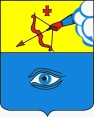  «Глазкар» муниципал кылдытэтлэн Администрациез(Глазкарлэн Администрациез)Бекмеметьев Олег Николаевич-Глава города Глазова, председатель КомиссииСтанкевичОльга Владимировна-Заместитель Главы Администрации города Глазова по социальной политике, заместитель председателя комиссииЧлены комиссии:КасимоваЕлена Нурислямовна-Начальник управления информационно-документационного обеспечения Администрации города Глазова, секретарь КомиссииАндрееваОльга Геннадиевна-Руководитель Аппарата Администрации города Глазова, заместитель председателя КомиссииВолковИгорь Анатольевич-Председатель Глазовской городской Думы (по согласованию)СалтыковаЛюдмила Викторовна-Начальник управления архитектуры и градостроительства Администрации города ГлазоваКаркинВладимир Борисович-Депутат Глазовской городской Думы (по согласованию)КельдышеваНадежда Яковлевна-Муниципальное бюджетное учреждение культуры «Централизованная библиотечная система г.Глазова»МБУК «ЦБС г. Глазова» (по согласованию)Логинов Сергей Леонидович-Депутат Глазовской городской Думы (по согласованию)Ложкин Василий Александрович-Председателя Глазовского городского Совета ветеранов (пенсионеров) войны, труда, вооруженных сил и правоохранительных органов (по согласованию) Плетенев Александр АлексеевичПроцОльга Александровна-Депутат Глазовской городской Думы (по согласованию)Начальник управления культуры, спорта и молодежной политики, наделенного правами юридического лица, Администрации города ГлазоваРащепкинКонстантин Семенович-Депутат Глазовской городской Думы (по согласованию)СунгуроваЕлена Владимировна-Директор Муниципального бюджетного учреждения культуры «Глазовский краеведческий музей» (по согласованию)